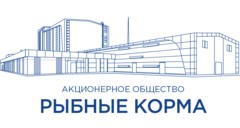 Крупный современный технологичный завод по производству кормов для аквакультуры                 и домашних животных АО "РЫБНЫЕ КОРМА" формирует команду активных, целеустремленных и ответственных сотрудников. Мы предлагаем стабильность, социальную защиту и карьерный рост в надёжной и перспективной компании для тех, кто хочет достойно зарабатывать, профессионально развиваться и строить свою карьеру вместе с нами!«Лаборант химического анализа» - заработная плата по результатам собеседованияОбязанности:отбор и регистрация проб;осуществление входного контроля поступающего сырья, материалов, полуфабрикатов;проведение испытаний сырья, полуфабрикатов и готовой продукции;проведение текущего контроля и испытаний в процессе производства;участие в анализе результатов испытаний, аналитика данных измерений и построение диаграмм статистического анализа полученных данных;участие в МСИ, в проведении ВЛК;контроль качества готовой продукции;ведение записей в базе данных испытаний, занесение результатов в программу 1С.Требования:образование среднее профессиональное или высшее, обладать знаниями в области биологи, органической и неорганической химии (минимум 252 ч);владение навыками выполнения лабораторных работ по проведению испытаний кормов и/или пищевой продукции;умение работать с технической документацией, реактивами и растворами, лабораторным оборудованием и приборами;уверенные пользовательские навыки работы на ПК: Ms Office, internet, 1С.​​​​​​​Условия:оформление в соответствии с Трудовым кодексом РФ;официальная заработная плата;бесплатная доставка корпоративным транспортом;спецодежда;страхование жизни;работа в комфортных условиях нового здания в окружении опытных профессионалов. Контактная информация:Менеджер по персоналу       aladzheva@fish-feed.ru+7 (851)2 666847, удобное время для звонка с 09.00. до 18.00, перерыв с 13.00 до 14.00Мы уверены в том, что забота о людях и их профессиональном развитии является залогом высокого качества нашей продукции и роста благосостояния!